Dr.Ganga .G                                             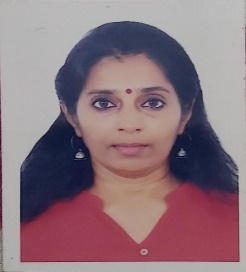 Official address: Assistant Professor in MicrobiologySree Ayyappa College,Eramallikkara, Chengannur TDB –University of KeralaEmail: gangaprasanth@gmail.com or drgangasac@gmail.com WhatsApp 9447425930 Mobile 7012656320                                            ObjectiveMy career goal is to immaculate the basic research and value of basic science in young talents and establish a social commitment through adopting science for the benefit of the society.Thrust Area of ResearchBacterial and Viral diagnostics, Molecular biology and Cell biology, Recombinant Vaccines and Genetic engineering, Microbiology and VirologyEducationMSc in Applied Microbiology (University of Madras) & PhD in Biotechnology, ( ICAR)Post doctoral Research Associate  Inter University Center for Genomics & Gene Technology University of KeralaSkills and Experiences TEACHING9 .5 years of teaching experience in Microbiology, Biotechnology and Molecularbiology  and ImmunologyResearch20 years of research experience Take a role in conducting many external funded research ActivitiesGuided more 50 students in various student projectMAJOR RESPONSIBILITIES AND POSITION HELD Worked as NSS program officer-BMC & Science club convenerMember bord of studies in Biotechnology university of KeralaDeputy warden UBA Cordinator NAAC steering Committee memberJunior Research Fellow- Dept. of Animal Biotechnology, Rabies Unit .Tamilnadu Agriculture and Veterinary University, Chennai, India.June.1999-  Oct.2001. -Development of Recombinant vaccine against RabiesSenior Research Fellow- Indian Institute of Spices Research ,Calicut, Kerala, India-673012. Oct.2001- Dec-2003. -Improvement of Selected Spices Using Biotechnological toolsResearch Associate- Central Tuber Crops Research Inst. TVPM-Kerala, India-695017. Dec. 2003- Sept.2004.-Development of transgenic cassava against ICMV-through pathogen derived resistance.Senior Research Fellow Fellow (Ph.D studentship ICAR FELLOW /GATE 2013)- C TCRI ICAR .TVPM-, India-695017.- Sweet potatoviruses-Development of molecular based methods for detection. (DEPT OF PATHOLOGY VIROLOGY (Ph.D studentship)- Central Tuber Crops Research Inst.TVPM-Kerala,  Dec-2004 – Dec 2009.-Research Felleo -Dept Environmental Science ,University of Kerala, Thiruvanathapuram Mar2010-  Jan 2011Postdoctoral Research Associate -(PDF) Inter University Center for Genomics and Gene Technology  University of Kerala Jan 2011-june 2012Assistant professor in Microbiology Sree Ayyappa College-TDB, PUBLICATION/TRAINING/WORKSHOP15 Paper published in peer reviewed national and international journals.22 Papers presented in National and International seminars and symposium10 Training/workshop programme attended.Two book chapters  IGI global ,AKNIK PULICATIONOne book published Bright Publication biotechnology and Biological science VOLUME 1and volume2ISBN 978-81-952451-61 http://doi.org/10-.22271/bs.book.19Lead talks and Chair in International SeminarsCompleted 4  orientation refresher  and short term FDP Courses UGCHRDC  by A GradeChaired Session and Delivered a Key note speech in International RSP Conference held At Mumbai August 25 2021Awards Received and recognitionsRecipient of two international best paper award  WORLD COFERENCE ON INFECTIUOS DISEASE 2 20213Recepient of Best papere Award in Gene to Vial symposium at VIT Velloere 2011Receipient best paper award in Naramisharoa memorial ICAR Confererence 2013Recipient of ICAR grant fellowship for the completion of PhD Recipient of Best NSS PROGRAME officer award  from University of Kerala Cordinator of national level winning project  ECHO project on nature conservation for World Wild life Fund 2020Best Volunteer ship From Magical Mangroves program 2021 WWF GODREJBest state Level Winner for Innovative Project on Biopod Technology 2021Periyar Science Congress Best Project Award-Alternative Packaging Technology Best project presentationInsc Best paper Award .2021.Biomaterials of marine crustaceans -Prospective and perspective.Nation Builder Award 2021 -Rotary Club and Inner wheel ClubLead Auditor Green AUDIT Nature Science Foundation 2021ASPIC club member(Antibiotic stewardship Program) External Funded Project List of papers publishedInternationalR.Jayakumar, K. G. Thirumurugaan, G. Ganga, K.P. Sheela, K. Vijayarani, A. M. Nainar In situ reverse transcription- polymerase chain reaction: a novel technique for detection of rabies virus in murine neuroblastoma cells.. Acta virologica (2003);47:63-65R,Jayakumar,K.G.Thirumurugaan, G.Ganga, K.Kumanan, A.M.Nainar Characterization of Nucleoprotien gene sequence of an Indian isolate of Rabies virus. Acta virologica (2004)48: 47 – 50.SandeepV.G, Ganga.G ,Johnson.K.G,Mathew,P.A,and Parthasarathy.V.A  LParthasarathy.U, Microprpragation of rambutan (Naphelium lappacuem)L.Journal of Applied Horticulture 6(2) 106-107 2004Johnson G.K, Ganga.G,Sandeep V.R, Anandaraj.M.B,Prthasarathy V.A A methods for isolation of high quality RNA from Piper Species Journal of Spices and Aromatic Crops  2005 10-14 14(1)Ganga prasanth,Vinayak Hedge Occurrence of Sweetpotato featherymottle virus and Sweetpotato leafcurl Gorgia virus on sweetpotato in India New disease report. J.plant disease (2008) (92):2311. DOI: 10.1094/PDIS-92-2-0311BEmimol .A, Ganga.G, Parvathy. R, Radhika.G, Nair G.M Screening of Microbes producing extracellular hydrolytic enzyme from corporation waste dumping site and house hold waste for the enhancement of bioremediation methods. Accepted for publication ISOR Journal of Pharmacy 2012 July(Ref id 21012) IOSR Journal of Pharmacy and Biological Sciences (IOSR-JPBS) ISSN: 2278-3008.Volume 4, Issue 1 (Nov. – Dec. 2012), PP 54-60 www.iosrjournals.orgRubina.B Ganga.G,Meena .B.Shibili S (2013).K Effect of W–TiO2 composite to control microbiologically influenced corrosion on galvanized steel. http://www.springerlink.com/ openurl.asp?genre=article&id=doi:10.1007/s00253-012-4389-1Appl Microbiol Biotechnol. 2013 Jun;97(12):5615-25. doi: 10.1007/s00253-012-4389-1. Epub 2012 Sep 18.8.Ganga.G Biomaterials of Marine Crustaceans – Prospects and Perspectives IOSR Journal of Pharmacy and Biological Science (IOSR-JPBS) with following link:http://www.iosrjournals.org/iosr-jpbs/pages/11(6)Version-6.html p-ISSN:2319-7676. Volume 11, Issue 6 Ver9.G. Ganga Metal Nano Particles Synthesized from Riccia fluitans and its Application as Antimicrobial Agent  2021  International Journal of Trends in Bioscience ISSN 0974-8431 Online ISSN0976-2485 Volume7 172110. Ganga .G Screening and Characterisation of Alkaliphiles  from Sewage effluents JOURNAL LIST ANDZOOLOGICAL RECORDS included in (UGC CARE I  E-ISSN 2277-1808Bulletin of Environment, Pharmacology and Life Sciences Volume 10 (2)Jan 2021 UGC CARE Bulletin of Environment, Pharmacology and Life Sciences Bull. Env. Pharmacol. Life Sci., Vol 10 [2] January 2021 : 99-104 ©2021 Academy for Environment and Life Sciences, India Online ISSN 2277-1808 Journal’s URL:http://www.bepls.com CODEN: BEPLAD11.Ganga.G   Larvicidal Activity of Silver Nanoparticles Synthesized from Azadirachta indica Leaf Extract Against Oryctes rhinoceros (L.) Beetle Asian Journal of Biological and Life Sciences,2021,10,4,407-412.DOI:10.5530/ajbls.2021.10.54Published:September 2021e-ISSN : 2278-5957: P-ISSN: 2278-747X(UGC CARE LIST II)12. A. Neena , V. Udhaya,*, K.K. Prasobh and Ganga,G Prevalence of Chlamydia Trachomatis IgM Antibody among the Pregnant Women Attending a Tertiary Care Hospital at Kerala - South India / Elixir Bio Sci. 128 (2019) 52825-5282814 Ganga.G .Sreelekshmi.S.R1 and Prasanth Rathinam2Anti-virulence potential of Allium Cepa against multi- drug resistant biofilm forming Pseudomonas strainsAdvances in Bioresearch Adv. Biores., Vol 12 (5) September 2021: 135-142 ©2021 Society of Education, India Print ISSN 0976-4585; Online ISSN 2277-1573 Journal’s URL:http://www.soeagra.com/abr.html CODEN: ABRDC3 DOI: 10.15515/abr.0976-4585.12.5.13514215.Sobha V,Hashim.K.A,Santhosh S,Ganga.G Qualitative analysis of water sample of Vellayani lake-A fresh water lake insouthern Kerala. Indian J.Environ&Ecoplan.18(1):171-176 2011 16.Johnson G.K, Ganga.G,Sandeep V.R, Sasikumar.B,Saji.K.V Identification ofhybrid in black pepper(Piper nigrum L.) using male specific RAPD markers Curre.Sci 88 (2) 17 .  Genetic diversity analysis in spices using ISSR markers Johnson George K sandeep   Varma R, Ganga.G 1CAR News 2004 10(2)-Scopes18. Sweety Gopinath, Hridya Vijay and Ganga G Isolation and Characterization of Effective Microbes for Biodegradation, Bioremediation and Plant Growth Promotion Indian Journal of Natural Sciences www.tnsroindia.org.in ©IJONS Vol.12 / Issue 69 / December / 2021 ISSN: 0976 – 099719. Suchithra K.R.*, Sreekumari C.1, Ganga G. Characteristic study for identification of honey bees and screening of its bee bread for therapeutic property Journal of Entomological Research Year : 2022, Volume : 46, Issue : 2
First page : ( 374) Last page : ( 377)Print ISSN : 0378-9519. Online ISSN : 0974-4576.
Article DOI : 10.5958/0974-4576.2022.00067.6.BOOK CHAPTER PUBLISHED1. Green Audit for the Environmental Sustainability Source Title: Green Public Procurement Strategies for Environmental Sustainability Copyright: © 2019 |Pages: 14DOI: 10.4018/978-1-5225-7083-7.ch003 PP45-582.Book published Hanumanthappa Makari and Ganga.G.Current Research in Biotechnology and Biological Science volume 1 Seminars and Symposium Paper Presented 1.	ISSR and RAPD markers in diversity analysis of Piper species.Ganga.G,Sandeep varma.R,Johson G.K Sixteenth Kerala Science Congress 2004(29-31) Kozhikode.2.	ISSR-PCR, a potential tool for genetic diversity analysis in spices. Johnson K.G,Ganga.G,RenukaM,Shiju.K.C,UtpalaP,Sasikumar.B,SajiK.V,Parthasarathy.V.A National seminar on New Perspective in spices, Medicinal and Aromatic Plants 2003 27-29 Organised by ICAR,Goa3.	Development of diagnostics for Sweetpotato feathery mottle virus.  Paper presented in 14th International Symposium of the International Society for tropical tuber crops, 20-26 th, November 2006.  Thiruvananthapuram. Ganga, P., Hedge, V., Makesh Kumar, T., Jeeva, M.L, and Edison, S.4.  	Cloning and sequencing partial coat protein of   Sweetpotato feathery mottle virus .Ganga P, Hegde.v International  Seminar on tropical tuber crops. Feb 2007-Thiruvanathapuram India.   5 	Development of diagnostics for Sweetpotato feathery mottle virus.  Paper presented in 14th International Symposium of the International Society for tropical tuber crops, 20-26 th, November 2006.  Thiruvananthapuram. Ganga, P., Hedge, V., Makesh Kumar, T., Jeeva, M.L, and Edison, S.6	Cloning and expression of coat protein gene of Sweetpotato feathery mottle virus in E.coli.  Paper presented in 10th International plant virus Epidemiology Symposium on controlling epidemics of Emerging and Established Plant virus Disease-the way forward held at ICRISAT, Hyderabad during 15-19 th October 2007. Hedge, V., Ganga, P. Makeshkumar, T., Jeeva, M.L, and Edison, S7.	 Development of molecular diagnostics for Sweetpotato feathery mottle virus.  Paper presented in 10th International plant virus Epidemiology Symposium on controlling epidemics of Emerging and Established Plant virus Disease-the way forward held at ICRISAT, Hyderabad during 15-19th October 2007. Hedge, V., Ganga, P., Makesh Kumar, T., Jeeva M.L, and Edison, S.8.	 Molecular based detection and identification of Sweetpotato leaf curl virus Paper presented for National symposium on “Biotechnology for Human developments” November 2009. SBT1 09, vellore.India Ganga.G and Hegde.V. 9. 	Detection and Molecular Characterization Sweetpotato feathery mottle virus and Sweetpotato leaf curl virus in India Ganga.G and Hegde.V 97th Indian Science Congress held at Kariyavattam campus TVM.3-7th January 2010 .10. Comparative analysis of the effects of Metal composites on Biofilm and Biocorrosion Shibili S.M, Meena .B.N, Rubina. B, Krishnachandran C ,Ganga.G,NairG.M International Conference on Climate change Forest Resource and Environment (ICCFRE-2011) 9-11 December 2011 held at Department of Environmental Science University of Kearala, Thiruvanathapuram &National Environmentalist Association Ranchi 10.	Presented a paper on “ Microbes a potential source of Therapeutics” International Symposium  on Genomics of Crops Medicinal plants and Microbes”  May 29-31 201111.	Effect of biocidal coating on biofilm formation and biocorrotion by bacteria on ship hulls. Rubina.B Ganga.G,Meena .B.Shibili S.K , Nair, G.M 2012, International Conference on Advances in Biological Sciences (ICABS) during March 15- 17 at Kannur, Organised by Department of Biotechnology&Microbiology, InterUniversity Centre for Bioscience, Kannur University Kerala, India12.IC-RT PCR for the detection of SPFMV using plolyclonal antiserum against Clone and expressed SPFMV-CP national symposium on pathogenomics for diagnostics and management of plant disease  Octo 24-25 2013.13.Ganga.G Radhika and G.M Nair Isolation of Medicinal Plants Endophytes and Bio-Prospecting of Bioactive Compounds. WICD 2013  Chennai 18 to 22nd December 2013.14. Ganga.G Presented a paper on International conference organized by Dept of Chemistry held at Cristian College, Kattakkada, Thiruvanathapuram Phyto chemical analysis of Cassia alata  201515.Presented a paper in “Antimicrobial Activity of Adalodakam” at national seminar held at St.Gregoroius Collge ,Kottarakkara,Organised by Depertment of Botany 17th Jan2014.16.Ganga.G “SMG marker Free Transgenics –The  Grandeur of  Invention over Biosafety Concern “ In Modern Biotechnology:Perpective and Challenges .Presented a paper at UGC Sponsored Seminar organized by KKTM  College, Kodungallore  Organized by Department of Botany  201517 Ganga..G .Prodigiosin-A promising Green Pigment-Biosynthesis Characterisation and Applications. Sustainability , Seminar on Challenges and Advances in Biological Science. 18th and 19TH Dec 2015 organised by Applied Microbiologist association  Rasipuram18. Ganga.G Phytochemical Analysis of Cassia alata  and its potential Application in Dermatitis .International Seminar on STATE –OF –The Art OF Instrumental Techniques in Compound Analysis  SITCA -2016 On. 19th and 20th July 2016.19. Ganga.G Marine waste product –Its prospective in Synthesis of Biomaterials. UGC  Sponsored National seminar on Advances in the frontier areas of Chemical Science NSAFC-2016 9th &10 th 20. Ganga.G  Anu Gopinath Lakshmibalan and Nitha.B  International Conference on  Biodiversity Evaluation  perspective and Paradigm Shift Isolation and Characterization of Natural pigment  producing bacteria and its exploitation in Industrial application. Biodiversity. 21.Sreeprabha.s a, reshmi.r a*, latha M.S a, Ganga G a green synthetic route to silver nanoparticles from bacopamonnieri leaf extract and their potential biomedical application infofest national semainar April 201822.Production of bioactive compounds and plant promoting ability of endophytes from medicallyimportant plants of sacred grooves.  A symposium on Endophytes ane application in agriculture Ganga.G Philip. K. Merlin, Mohemmed Anshad University of Agricultural Sciences, Bengaluru, under the auspicesof the World Bank sponsored ICAR-Centre of AdvancedAgricultural Science & Technology (CAAST) program September 24-26th 2019Participation in seminar1.Participated in One day seminar Frontiers in Microbiology organized by Dept of Microbiology Govt College,Thiruvananthapuram2.Participated in Jainatural Fitness health club competitions and won Best student Award  with grade A 14/4/20133. Emerging Infectious disease auses management and Prevension. Dpt of Microbiology Womes College Thiruvanathapuram 12th dec 2013.4.14th Triennial Symposium on Root Crops 20-26 Nov 2006.5.Indian Society for Spices “New Perspectives in Spices Medicinal and Aromatic Plants 27-29 2003 held at IISR Calicut6.Kerala State Council For Science Technology &Environment Held at Kozhikode 20047. One day seminar on Ozone layer Protection through Biodiversity Southern Kerala Action Center National Safety Council (KC) 8.National Sminar on Industrial Microbiology-Trends and Perspective Organised by Dept of Microbiology Govt College for  Women Thiruvananthapuram9. Attended A seminar on Conducted by Pushpagiri medical College on 2015Training /workshop/Orientation/Refresher1.Particiapted in UGC sponsored Orientation Course organized by Academic staff College Univerisity of Kerala IT-Oriented Orientation Programe 30/1/2015-26/02/2015.2. Participated in UGC sponsored Orientation Course organized by Academic staff College University of Kerala  Environmental Science ( Multidisciplinary) Orientation Programme o5/1/2015-25/01/2016.3.Particiapated in Two Day Training  Programe  for on “First Medical Responder” organized by Indian Red Cross Society. Alappuzha  District branch at District Medical Office at Alappuzha.18/6/2016 to 19/6/2016.4. Participated in two day workshop in Agriculture Bioinformatics Organised by Bioinformatics center during the 29-30 October 2003 Bioinformatics Center IISR Kozhikode .5.Particippated in Research Methodology workshops ,writing and Language skills for women Scientist Conducted by Kerala Sate Council for Science Technology and Environment 20126.Particiapted in 6TH International Workshop on Plant Growth promoting  Rhizobacteria  during 5-10 Oct 2003.7.Particapated One day workshop on Patent Information Drafting for R&D industries  organized by Macfast and Kerala Science technology NAD Environment on 22nd Dec  20168.4TH Practical Summer training on chromography Molecular Biology and Biophysics 1-9 June 2011at Vellore Institute of Technology 9.Latec Work shop 2020Award ReceivedInternational Award1.Received an International award  for the best paper for Gene to Vial International symposium  held  at VIT ,Vellore India Feb7th -10th 2010 . Cloning, expression and purification sweetpotato leaf curl virus CP (AV1) gene (SPLCV) and development of diagnostic methods for the early and reliable detection of the virus. Ganga.G and Hegde.V 2.Best paper award on Endophytes of plants and its exploitation for pharmacological application World conference on Infectious disease 18-22nd December 2013 (WICD 2013) held at Chennai Trade Convention (CCTC) India National Award1. Best paper award at ICAR Indian Phtopathological Society seminar Nasimha memorial conference  held at CTCRI-Indian Council of Agriculture research Institute Thiruvanathapuram Octo 24-25 2013 National symposium on pathogenomics Membership in Association:Membership Indian Association of Applied Microbiologist Life Membership Lm:321Membership in WWF organisationGene Accession Numbers published in National Center for Biotechnology Information DATA BASE Total :25Ganga, P., Vinayaka.H, Makeshkumar.T, Jeeva. M.L, and Edison. S Sweetpotato feathery mottle virus isolate Trivandrum coat proteingene, partial cds. EF015398 VRL 11-December 2009http://www. ncbi.nlm .nih.gov/site.Ganga, P., Hedge.V, Makeshkumar.T, Jeeva.M.L. and Edison. S Sweetpotato feathery mottle isolate CT 1 coat protein gene, partial cds DQ285628 VRL 01 May 2006.Ganga, P., Vinayaka .H, Makeshkumar.T, Jeeva. M.L and Edison.S  Sweetpotato feathery mottle virus isolate Thiruvananthapuram coat protein gene, partial cds EF031540 VRL 05 February 2007http://www. ncbi.nlm .nih.gov/site.Ganga, P., Vinayaka, H., Makeshkumar.T, Jeeva. M.L, and Edison. S Sweetpotato feathery mottle virus isolate Bhuveneswar coat protein EF031539VRL 05 February 2007http://www. ncbi.nlm .nih.gov/site.Ganga, P., Vinayaka, H., Makeshkumar,T., Jeeva, M.L, and Edison.S Sweetpotato feathery mottle virus isolate Andra Pradesh coat protein EF031541VRL 05 February 2007http://www. ncbi.nlm .nih.gov/site.Ganga, P. and Vinayaka, H Sweetpotato feathery mottle virus isolate Tvm1 polyprotein gene, partial FJ597645 VRL 08-FEB-2009 http://www. ncbi.nlm .nih.gov/site7.Ganga, P. and Vinayaka, H Sweetpotato feathery mottle virus isolate Tvm2   polyprotein gene, partial cds FJ597646 VRL 08-FEB-2009 http://www. ncbi.nlm .nih.gov/site.8. 	Jayakumar R,,.Thirumurugaan K.G,.Ganga, G.Kumanan K,.Nainar A.M. Partail nucleotide coding sequence for rabies virus isolate.NCBI AY259841- AY2598549. 	Jayakumar R,,.Thirumurugaan K.G,.Ganga, G.Kumanan K,.Nainar A.M. Partail nucleotide coding sequence for rabies virus isolate.NCBI AY25984210.	 Jayakumar R,,.Thirumurugaan K.G,.Ganga, G.Kumanan K,.Nainar A.M Partail nucleotide coding sequence for rabies virus isolate.NCBI AY25984311. 	Jayakumar R,,.Thirumurugaan K.G,.Ganga, G.Kumanan K,.Nainar A.M Partail nucleotide coding sequence for rabies virus isolate.NCBI AY25984412.	 Jayakumar R,,.Thirumurugaan K.G,.Ganga, G.Kumanan K,.Nainar A.M. Partail nucleotide coding sequence for rabies virus isolate.NCBI AY25984513.	 Jayakumar R,,.Thirumurugaan K.G,.Ganga, G.Kumanan K,.Nainar A.M Partail nucleotide coding sequence for rabies virus isolate.NCBI AY25984614. 	Jayakumar R,,.Thirumurugaan K.G,.Ganga, G.Kumanan K,.Nainar A.M. Partail nucleotide coding sequence for rabies virus isolate.NCBI AY25984715. 	Jayakumar R,,.Thirumurugaan K.G,.Ganga, G.Kumanan K,.Nainar A.M. Partail nucleotide coding sequence for rabies virus isolate.NCBI AY25984516. 	Jayakumar R,,.Thirumurugaan K.G,.Ganga, G.Kumanan K,.Nainar A.M. Partail nucleotide coding sequence for rabies virus isolate.NCBI AY25984517.	 Jayakumar R,,.Thirumurugaan K.G,.Ganga, G.Kumanan K,.Nainar A.M. Partail nucleotide coding sequence for rabies virus isolate.NCBI AY25984618.	 Jayakumar R,,.Thirumurugaan K.G,.Ganga, G.Kumanan K,.Nainar A.M. Partail nucleotide coding sequence for rabies virus isolate.NCBI AY25984719	.R,Jayakumar,K.G.Thirumurugaan, G.Ganga, K.Kumanan, A.M.Nainar. Partail nucleotide coding sequence for rabies virus isolate.NCBI AY25984820.	 Jayakumar R,,.Thirumurugaan K.G,.Ganga, G.Kumanan K,.Nainar A.M. Partail nucleotide coding sequence for rabies virus isolate.NCBI AY25984921.	R,Jayakumar,K.G.Thirumurugaan, G.Ganga, K.Kumanan, A.M.Nainar. Partail nucleotide coding sequence for rabies virus isolate.NCBI AY25985022. 	Jayakumar R,,.Thirumurugaan K.G,.Ganga, G.Kumanan K,.Nainar A.M. Partail nucleotide coding sequence for rabies virus isolate.NCBI AY25985123. 	Jayakumar R,,.Thirumurugaan K.G,.Ganga, G.Kumanan K,.Nainar A.M. Partail nucleotide coding sequence for rabies virus isolate.NCBI AY25985224.	 Jayakumar R,,.Thirumurugaan K.G,.Ganga, G.Kumanan K,.Nainar A.M. Partail nucleotide coding sequence for rabies virus isolate.NCBI AY25985325.	 Jayakumar R,,.Thirumurugaan K.G,.Ganga, G.Kumanan K,.Nainar A.M. Partail nucleotide coding sequence for rabies virus isolate.NCBI AY25985426 Ganga G Assiatant professor Sree Ayyappa college Eramallikara  NCBI sequence submission spingobacterium SUB10032017 Sphingobacterium    MZ572936Dr.Ganga.GSl NoTitle of  ProjectFunding AgencyRef NumberPI1Identification and characterizations of chlamydia causing sexually transmitted infection in population of KeralaUGCMRP (s)-0742/13-14/KLKE059/UGC-SWRO2Isolation of natural pigment producing microorganism and its characterization and exploitationKSCSTE SPYTiS NO1013/DIR/2015-2016/KSCSTE DATED 29/2/20163.Isolation of Microbes from Agriculture farm lands and bio prospectingKSCSTE SPYTiS Sanctioned and Listed in KSCSTE  site4YEP Project Kerala Biotechnology Commision Kerala Science and TechnologySanctionedAmount 28 Laks